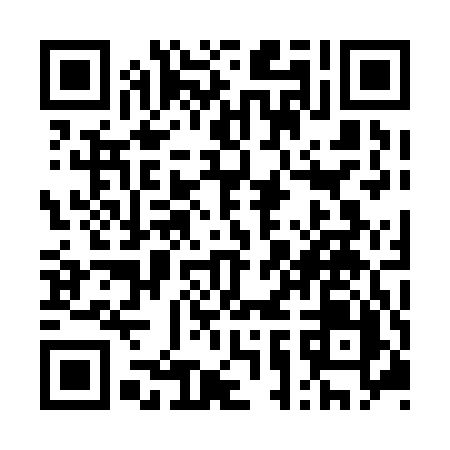 Prayer times for Upper Grand Mira, Nova Scotia, CanadaWed 1 May 2024 - Fri 31 May 2024High Latitude Method: Angle Based RulePrayer Calculation Method: Islamic Society of North AmericaAsar Calculation Method: HanafiPrayer times provided by https://www.salahtimes.comDateDayFajrSunriseDhuhrAsrMaghribIsha1Wed4:115:4812:585:598:099:462Thu4:095:4612:586:008:119:483Fri4:075:4512:586:018:129:504Sat4:055:4312:586:028:139:525Sun4:035:4212:586:038:149:546Mon4:015:4012:586:038:169:557Tue3:595:3912:586:048:179:578Wed3:575:3812:586:058:189:599Thu3:555:3612:586:058:1910:0110Fri3:535:3512:586:068:2110:0311Sat3:515:3412:586:078:2210:0512Sun3:505:3312:586:088:2310:0713Mon3:485:3112:586:088:2410:0814Tue3:465:3012:586:098:2610:1015Wed3:445:2912:586:108:2710:1216Thu3:425:2812:586:108:2810:1417Fri3:415:2712:586:118:2910:1618Sat3:395:2612:586:128:3010:1719Sun3:375:2512:586:128:3110:1920Mon3:365:2412:586:138:3210:2121Tue3:345:2312:586:148:3310:2322Wed3:325:2212:586:148:3510:2423Thu3:315:2112:586:158:3610:2624Fri3:295:2012:586:168:3710:2825Sat3:285:1912:586:168:3810:2926Sun3:275:1812:586:178:3910:3127Mon3:255:1812:586:188:4010:3328Tue3:245:1712:596:188:4110:3429Wed3:235:1612:596:198:4210:3630Thu3:215:1612:596:198:4210:3731Fri3:205:1512:596:208:4310:39